MondayTuesdayWednesdayThursdayFriday4. Today we will be making sensory bags.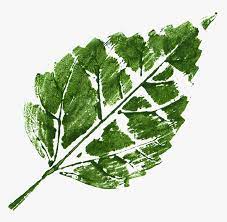 6. Today we will be leaf printing with paint.7. Today we will be making our own sensory bottles.10. Today we will be creating marks using conkers and different coloured paint.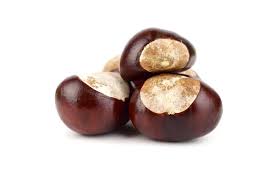 12. Today is farmer's day! Let's plant some vegetables.13. Today we will be going on an imaginative walk in the garden to visit the farm.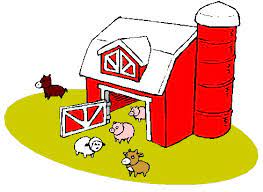 17. Today we will be making scarecrow crafts.18. Today we will be moving in different ways to get through the spider web.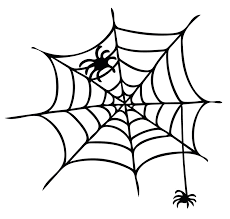 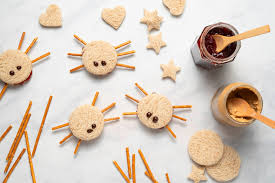 21. Today we will be making spider biscuits in cooking club.24. Today we will be making spider crafts.25. Today we will be making spooky potions.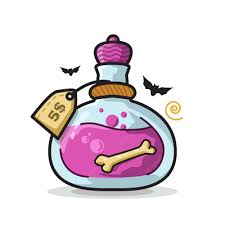 27. Today we will be exploring coloured spaghetti and bugs.28. Come and join us for our Halloween themed Stay and Play.  4-5pm.31. Nursery Halloween Party! Come to nursery dressed in fancy dress.